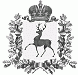 АДМИНИСТРАЦИЯ ШАРАНГСКОГО МУНИЦИПАЛЬНОГО РАЙОНАНИЖЕГОРОДСКОЙ ОБЛАСТИРАСПОРЯЖЕНИЕот 25.10.2021	N 81О реализации Указа Президента Российской Федерации и Указа Губернатора Нижегородской областиВ целях недопущения дальнейшего распространения новой короновирусной инфекции (COVID-19), укрепления здоровья граждан Шарангского района, в соответствии с Указом Президента Российской Федерации от 20.10.2021г. № 595 «Об установлении на территории Российской Федерации нерабочих дней в октябре – ноябре 2021г.», Указом Губернатора Нижегородской области от 22.10.2021 г. № 181 «О внесении изменений в Указ Губернатора Нижегородской области от 13 марта 2020г. №27».1. Управлению образования и молодежной политики администрации Шарангского муниципального района, финансовому управлению, управлению сельского хозяйства, отделу культуры, МАУ «Физкультурно – оздоровительный комплекс в р.п. Шаранга Нижегородской области», МУП «Шарангское ПАП», МУП «Жилищно – коммунальное хозяйство», МУП «Коммунсервис», МУП «Редакция газеты «Знамя победы», МП «Шарангское телевидение «Истоки» на период установления нерабочих дней с 25 октября по 7 ноября 2021 года организовать свою работу в соответствии с Указом Президента Российской Федерации от 20.10.2021г. № 595 «Об установлении на территории Российской Федерации нерабочих дней в октябре – ноябре 2021г.» и Указом Губернатора Нижегородской области от 22.10.2021 г. № 181 «О внесении изменений в Указ Губернатора Нижегородской области от 13 марта 2020г. №27».3. Разместить настоящее распоряжение на официальном сайте администрации и в сети Интернет.4. Распоряжение вступает в силу со дня принятия.Исполняющая обязанностиглавы местного самоуправления	 А.В. МедведеваА.В. Медведева2-12-80Зав. орг.- прав. отделом